Economic Systems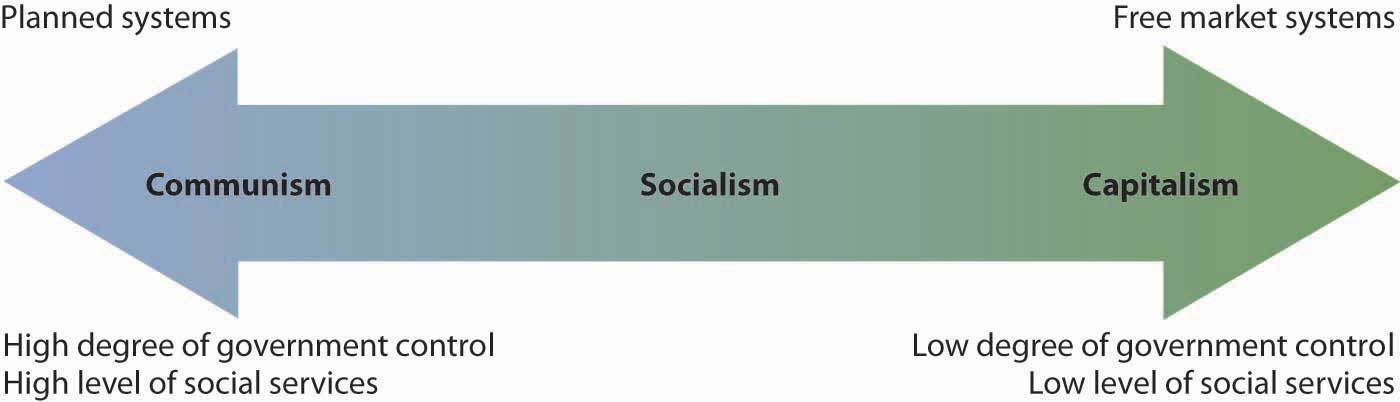 Def. The m___________ used by a society to p_______________ and distribute goods and s__________.Or, How the g________________________ tells us what we can get and h_______ to get it!All Economic Systems Must Consider the Following Questions:W______ goods and services to produce?H______ will they produce them?W____ will get them?H____ much will they produce now, and how much later?Each economic system answers these questions in a D______________ WAY.There are____ basic types of economic s________.T__________________ EconomyEconomic questions are answered by habits and c____________ (the way it has always been done)C______________ work the same jobs parents worked, often f_________ or hunter/gathererFear C___________!Ex. E________, the A__________C___________________ Economy (centralized)The g__________________ answers the basic economic questionsA_____________________: able to act quickly in emergencies, provide for all people e_______D___________________: Inefficient, no i_______________ to work hard or be c__________Ex. Communist Countries (C_______________, Vietnam, North K______________, formerSoviet Union, Cuba)Free M______________ Economy (Decentralized)Economic questions are answered by individual b_________ and s______________.S______________ and d______________ influence economyPeople act out of self i________________; motive for profit (m___________) drives the economyAlso known as FREE ENTERPRISE or C____________________Ex. The United States, Western Europe, JapanM_________________ Economy: No economy is pure market, pure command or pure traditional, elements of each appear in all economies, some have more elements of one economy than another.American Mixed EconomyWhile the United States is mostly a free market economy, it does have elements of a c____________ economy.Features of American Free Market EconomyEconomic F__________________: individuals have the right to c________________C____________________: more than one p______________ of good/services insures choiceP______________ Property: individuals have the r__________ to own their own property, including b__________________Self-I_____________: individuals make decisions based on what is b_____ for themV___________Exchange: individuals may f_________ buy and sell goodsP__________Motive: individuals are driven by a desire to profit (make m____________)Features of American Command EconomyGovernment r_________________ of some business practicesEx. W____________, labor hours, s___________ practice. Government l___________ certain choicesEx. C______________ buy or produce certain goods/services (weapons of mass destruction)Government provides aid to the n_________Ex. Medicare, Medicaid, w____________How would my pizzeria function under different economic systems?_____________________________________________________________________________________________________________________________________________________________________________________________________________________________________________________________________________________________________________________________________________________________________________________________________________________________________________________________________________________________